                             Н А У К О В О - В И Р О Б Н И Ч А   Ф І Р М А   ”Г Р І С”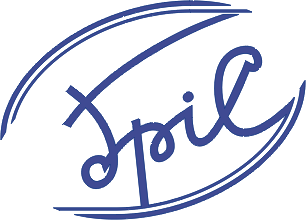                                вул. Сім’ї Сосніних, . Київ, 03680,                         тел./факс (044) 501 4061, тел. (044) 501 4064, 501 4074                       E-mail: gris@gris.com.ua     Wев-сайт: www.gris.com.uaІнформаційна система «Регіональний веб-портал адміністративних послуг»Основні функції внутрішнього сайту:Формування інформації про дозвільні процедури, адміністративні послуги: вичерпні переліки необхідних документів; терміни виконання; підстави для відмови; графік роботи ЦНАП; нормативно-правові акти щодо отримання дозволів/адміністративних актів для інформування населення та суб’єктів господарювання. Ведення дозвільних/адміністративних справ адміністраторами ЦНАП та збереження їх в електронній базі даних регіонального веб-порталу. Формування технологічних карток руху справ, які визначають послідовність дій для отримання відповідної адміністративної послуги, схеми погоджувальних процедур. Забезпечення електронного руху справ між ЦНАП і суб’єктами надання послуг, формування Листа-проходження справи для передачі представникам дозвільних/адміністративних органів. Контроль за термінами надання послуг та окремих етапів технологічного процесу. Формування журналу консультацій, журналу отриманих оригіналів адміністративних актів і документів дозвільного характеру, журналу видачі адміністративних актів і ДДХ/відмов заявникам. Збереження електронних копій документів заявника і виданих адміністративних актів, документів дозвільного характеру/відмов. Забезпечення оперативного повідомлення зареєстрованих користувачів порталу (заявників – суб’єктів господарювання та громадян) за допомогою модуля автоматизованої/керованої відправки СМС-повідомлень. Ведення статистичної та аналітичної звітності щодо процесу реєстрації заяв та видачі ДДХ/відмов або адміністративних актів. Друк статистичної та аналітичної звітності. Ведення архіву дозвільних/адміністративних справ, по яких отримані документи дозвільного (погоджувального) характеру або адміністративні акти, та електронних образів документів. Забезпечення комплексної системи пошуку справ, документів, інформаційних карток, заявників, нормативно-правових документів в електронній базі порталу.